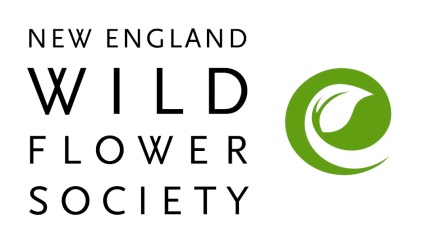 Five Core Classes (all required)Class NameFive Core Classes (all required)Class NameDate TakenConservation BiologyNew England Plant Diversity Session 1New England Plant Diversity Session 2New England Plant Diversity Session 3New England Plant Diversity Session 4New England Plant Diversity Session 5Advanced Plant Inventory TechniquesInvasive Plants: Identification, Documentation, and ControlBasic Wetland Identification and DelineationFour Elective ClassesFour Elective ClassesClass NameDate TakenThree Botanical Field StudiesThree Botanical Field StudiesClass NameDate TakenTwo Plant Diversity WorkshopsTwo Plant Diversity WorkshopsClass NameDate TakenTwenty-five Hours of Community ServiceOrganization NameHours Completed Transcript: Certificate in Native Plant StudiesField Botany AdvancedStudent NameStudent Name